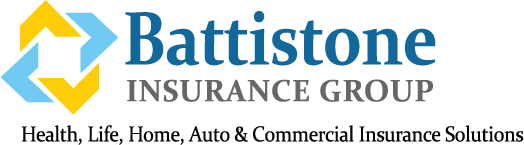  Available 24/7   281-391-3133  www.BIG4INS.com   mark@battistoneinsurancegroup.com Personal Liability Quote ____________________________________________________________________________Name/Signature/DateQuote Sheet only- THIS IS NOT AN APPLICATION- We will work hard to get your quote back to you ASAP.Battistone Insurance Group  Fax quote form to 281-385-8735 or email to  mark@battistoneinsurancegroup.comApplicant's Name and Personal Residence*First Name:_______________________________Middle Initial:_________________________________*Last Name:______________________________________*Address 1:_________________________________________________________*City:____________________________________________*State:____________________________________________*Zip:_______________________*Daytime Telephone Number:_____________________ Mobile  Telephone Number:_______________________*Please select coverage desired:Yes, this application is for increased coverage. If Yes, enter account number: current amount $________________If No, enter amount needed below*Requested Effective Date:__________________Note: Coverage is effective the first of the month.Note: Coverage is effective the first of the month.